Warszawa, 19 lipca 2019 r.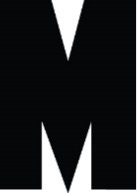 INFORMACJA PRASOWATrwają prace na budowie Muzeum Sztuki Nowoczesnej w WarszawieOd kilku miesięcy trwa budowa przyszłej siedziby Muzeum Sztuki Nowoczesnej w Warszawie. Ta ważna dla miasta inwestycja, jest początkiem przebudowy całego otoczenia Pałacu Kultury
i Nauki.  Plac budowy odwiedził prezydent stolicy, Rafał Trzaskowski.Muzeum Sztuki Nowoczesnej w Warszawie jest narodową instytucją kultury, powołaną do życia w 2005 roku. Od 2008 roku instytucja prowadzi szeroko zakrojony program, organizując wystawy i wydarzenia. Za budowę nowego gmachu Muzeum odpowiada m.st. Warszawa. W 2014 roku została podpisana umowa na projekt architektoniczny z amerykańską pracownią architektoniczną Thomas Phifer and Partners. Na początku tego roku Rada miasta zwiększyła budżet inwestycji o ponad 180 mln zł (do ponad 500 mln zł). Pozwoliło to rozstrzygnąć postępowanie przetargowe na wybór generalnego wykonawcy. Wybrana została oferta WARBUD S.A., z którą umowa na budowę została podpisana 28 lutego 2019 roku. Budowa nowej siedziby Muzeum trwa od kwietnia tego roku. Planowana data jej zakończenia to grudzień 2022 roku.Realizacja prac budowlanych nowej siedziby MSN stanowi kolejny etap zmian na placu Defilad. Powstaje plac Centralny według koncepcji wybranej w formule konkursu i konsultowanej z mieszkańcami Warszawy.– To jedna z naszych najważniejszych inwestycji kulturalnych ostatnich lat. Centrum miasta w ciągu najbliższych lat zyska zupełnie nowe oblicze. Od lat staramy się, żeby budynki, dla których inwestorem jest m.st. Warszawa były nie tylko funkcjonalne – tworzymy jednocześnie nową jakość przestrzeni miejskiej 
– mówi prezydent Rafał Trzaskowski.– Przebieg prac na budowie MSN jest zgodny z harmonogramem. Obecnie prowadzimy roboty ziemne, prace związane z przenoszeniem kolidujących z budynkiem sieci energetycznych oraz wodno-kanalizacyjnych. Jesteśmy w trakcie wykonywania pali wielkośrednicowych, na których zostanie posadowiony budynek muzeum. Przed końcem roku natomiast rozpoczniemy realizację płyty fundamentowej – mówi Jarosław Nielipiński, dyrektor Zespołu Kontraktów Regionu Centrum
w WARBUD S.A.Kontakt dla mediów:Piotr Partyka | Pracownia Szumu tel. : 602 800 914, 22 118 15 81piotr@pracowniaszumu.pl Kamil Dąbrowa | rzecznik prasowy Urzędu m.st. Warszawytel.: 22 44 333 80, 726 086 524 wydzialprasowy@um.warszawa.pl

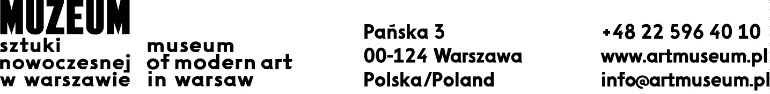 